Our Word Study List1.went      6.girl2.who       7.when3.down     8.turn4.rain       9.two5.many     10.doesWord Family:  We will review previously taught word families.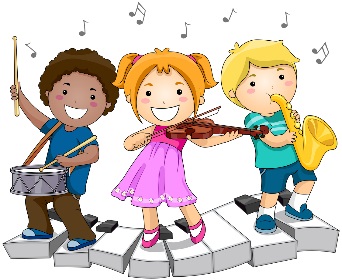 Mrs. Eberle’s Super Class NewsNews for the Week of April 23, 2018Our Word Study List1.went      6.girl2.who       7.when3.down     8.turn4.rain       9.two5.many     10.doesWord Family:  We will review previously taught word families.Monday, April 23, 2018Home practice packetsOur Word Study List1.went      6.girl2.who       7.when3.down     8.turn4.rain       9.two5.many     10.doesWord Family:  We will review previously taught word families.Tuesday, April 24, 2018Wear tennis shoes for PE today!Home practice packetsOur Word Study List1.went      6.girl2.who       7.when3.down     8.turn4.rain       9.two5.many     10.doesWord Family:  We will review previously taught word families.Wednesday, April 25, 2018Home practice packet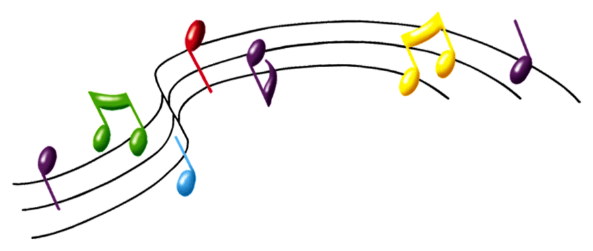 Upcoming Events5/21 – Last day to turn in reading lists for Reading Rodeo charts!Wednesday, April 25, 2018Home practice packetApril Birthdays   Michi       4/27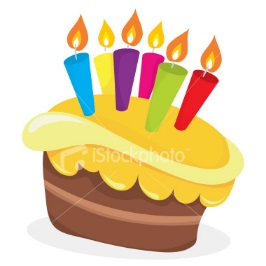 Wednesday, April 25, 2018Home practice packetApril Birthdays   Michi       4/27Thursday, April 26, 2018Return your library book today!Home practice packetApril Birthdays   Michi       4/27Friday, April 27, 2018Return home practice and book bags today!Have a great weekend! *PLEASE SEE OTHER SIDE.Special ClassesMonday:  ArtTuesday:  P.E., Wednesday: Music, guidanceThurs:  LibraryFriday: Computer LabLunch: 12:30-1:00Although it rarely happens, lunch times are subject to change due to delays, special activities, etc.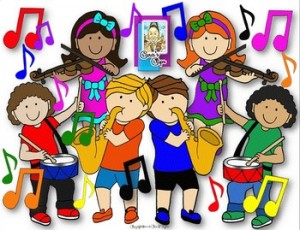 *********************Principal’s BoardEffort: AlyCharacter: LexiAchievement: JakeStudent of the Week:JaneCongratulations!We are proud of you!Notes:*We had a fun week with some pretty weather for going outside on a few days!  We worked hard in reading this week identifying the reasons an author gives to support key points in a text. For example, if the main idea is, “Penguins are good parents,” then what reasons does the author give to support this? They did well with this concept! In writing we continued our work on personal narratives and focused on listing more details and feeling words to tell our stories.  In math we continued working on adding one and two-digit numbers with and without regrouping and solving equations that make ten. Our new math unit will include telling time and solving problems using graphs.*This week we had our big word wall review check to see which words we need to hit hard from now until the end of the year. I have chosen the most frequently missed words to make up their lists. Each weekly list will now contain ten words since they are words they have practiced before. *Keep up the hard work on those reading logs!  Almost everyone has finished at least one track. Monday, May 21 will be the last day to turn in book lists for our Literacy Partnership program (reading tracks).*If anyone has any small “treasures” they would like to donate to our prize box, we would greatly appreciate it. All happy meal toys and similar items are perfect! 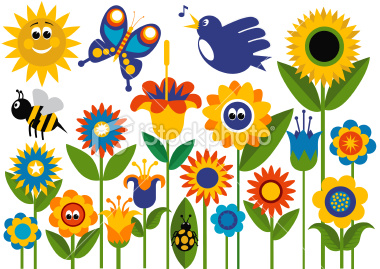  First Grade website:  www.fkefirstgrade.weebly.com“Learning Rocks!”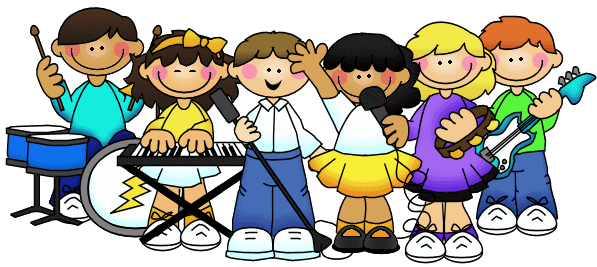 